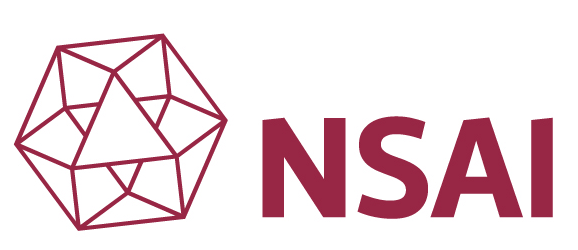 Medical Devices Re-Certification Application FormApplicant InformationPlease tick all that apply:Re-Certification ReviewRe-Certification ReviewRe-Certification ReviewRe-Certification ReviewRe-Certification ReviewRe-Certification ReviewRe-Certification ReviewRe-Certification ReviewRe-Certification ReviewPO NumberPO NumberPO NumberFast Track (expedited)  if <90 days from Certificate expiryFast Track (expedited)  if <90 days from Certificate expiryFast Track (expedited)  if <90 days from Certificate expiryFast Track (expedited)  if <90 days from Certificate expiryFast Track (expedited)  if <90 days from Certificate expiryFast Track (expedited)  if <90 days from Certificate expiryFast Track (expedited)  if <90 days from Certificate expiryFast Track (expedited)  if <90 days from Certificate expiryDirective(s) that apply:Directive(s) that apply:Directive(s) that apply:Directive(s) that apply:Directive(s) that apply:Directive(s) that apply:Directive(s) that apply:NSAI File NumberNSAI File NumberNSAI File NumberMDD (93/42/EEC)	MDD (93/42/EEC)	MDD (93/42/EEC)	MDD (93/42/EEC)	MDD (93/42/EEC)	MDD (93/42/EEC)	252.     /     252.     /     252.     /     AIMD (90/385/EEC)AIMD (90/385/EEC)AIMD (90/385/EEC)AIMD (90/385/EEC)AIMD (90/385/EEC)AIMD (90/385/EEC)253.     /     253.     /     253.     /     TSE (2012/722/EU)TSE (2012/722/EU)TSE (2012/722/EU)TSE (2012/722/EU)TSE (2012/722/EU)TSE (2012/722/EU)Class 1S&MClass 1S&MClass 1S&MClass 1S&MClass 1S&MClass 1S&MClass 2A &2B non-implantableClass 2A &2B non-implantableClass 2A &2B non-implantableClass 2A &2B non-implantableClass 2A &2B non-implantableClass 2A &2B non-implantableClass 2B implantable, Class 3, AIMDClass 2B implantable, Class 3, AIMDClass 2B implantable, Class 3, AIMDClass 2B implantable, Class 3, AIMDClass 2B implantable, Class 3, AIMDClass 2B implantable, Class 3, AIMDIf OBLs apply to this product, please state the relevant product families below:If OBLs apply to this product, please state the relevant product families below:If OBLs apply to this product, please state the relevant product families below:If OBLs apply to this product, please state the relevant product families below:If OBLs apply to this product, please state the relevant product families below:If OBLs apply to this product, please state the relevant product families below:If OBLs apply to this product, please state the relevant product families below:If OBLs apply to this product, please state the relevant product families below:If OBLs apply to this product, please state the relevant product families below:If OBLs apply to this product, please state the relevant product families below:     /     /     /     ;     /     ;     ;     /Legal Manufacturer’s Name Legal Manufacturer’s AddressDECLARATION(S) BY APPLICANTDECLARATION(S) BY APPLICANTDECLARATION(S) BY APPLICANTDECLARATION(S) BY APPLICANTDECLARATION(S) BY APPLICANTDECLARATION(S) BY APPLICANTDECLARATION(S) BY APPLICANTIn making this application we declare:In signing this form, the manufacturer is verifying that the requirements of the Directive have been applied in full during the re-certification process.We authorize and agree to allow NSAI access to all critical subcontractors and crucial suppliers, and all sites where the device or it’s crucial components are produced.   We agree to allow NSAI access to the Legal Manufacturer’s premises, and /or any of the above listed sites at any time for the purposes of performing unannounced audits.As necessary we agree to provide all necessary support in acquiring the necessary travel papers, including VISA, to facilitate NSAI access to the above listed locations.We agree to inform NSAI of the periods when the devices identified in this application will not be manufactured. We understand that NSAI may end this contract with the Legal Manufacturer if permanent unannounced access to the above listed sites is no longer assured.We understand that NSAI may cancel any unannounced audit at any time if the safety and security of NSAI personnel cannot be assured.In making this application we declare:In signing this form, the manufacturer is verifying that the requirements of the Directive have been applied in full during the re-certification process.We authorize and agree to allow NSAI access to all critical subcontractors and crucial suppliers, and all sites where the device or it’s crucial components are produced.   We agree to allow NSAI access to the Legal Manufacturer’s premises, and /or any of the above listed sites at any time for the purposes of performing unannounced audits.As necessary we agree to provide all necessary support in acquiring the necessary travel papers, including VISA, to facilitate NSAI access to the above listed locations.We agree to inform NSAI of the periods when the devices identified in this application will not be manufactured. We understand that NSAI may end this contract with the Legal Manufacturer if permanent unannounced access to the above listed sites is no longer assured.We understand that NSAI may cancel any unannounced audit at any time if the safety and security of NSAI personnel cannot be assured.In making this application we declare:In signing this form, the manufacturer is verifying that the requirements of the Directive have been applied in full during the re-certification process.We authorize and agree to allow NSAI access to all critical subcontractors and crucial suppliers, and all sites where the device or it’s crucial components are produced.   We agree to allow NSAI access to the Legal Manufacturer’s premises, and /or any of the above listed sites at any time for the purposes of performing unannounced audits.As necessary we agree to provide all necessary support in acquiring the necessary travel papers, including VISA, to facilitate NSAI access to the above listed locations.We agree to inform NSAI of the periods when the devices identified in this application will not be manufactured. We understand that NSAI may end this contract with the Legal Manufacturer if permanent unannounced access to the above listed sites is no longer assured.We understand that NSAI may cancel any unannounced audit at any time if the safety and security of NSAI personnel cannot be assured.In making this application we declare:In signing this form, the manufacturer is verifying that the requirements of the Directive have been applied in full during the re-certification process.We authorize and agree to allow NSAI access to all critical subcontractors and crucial suppliers, and all sites where the device or it’s crucial components are produced.   We agree to allow NSAI access to the Legal Manufacturer’s premises, and /or any of the above listed sites at any time for the purposes of performing unannounced audits.As necessary we agree to provide all necessary support in acquiring the necessary travel papers, including VISA, to facilitate NSAI access to the above listed locations.We agree to inform NSAI of the periods when the devices identified in this application will not be manufactured. We understand that NSAI may end this contract with the Legal Manufacturer if permanent unannounced access to the above listed sites is no longer assured.We understand that NSAI may cancel any unannounced audit at any time if the safety and security of NSAI personnel cannot be assured.In making this application we declare:In signing this form, the manufacturer is verifying that the requirements of the Directive have been applied in full during the re-certification process.We authorize and agree to allow NSAI access to all critical subcontractors and crucial suppliers, and all sites where the device or it’s crucial components are produced.   We agree to allow NSAI access to the Legal Manufacturer’s premises, and /or any of the above listed sites at any time for the purposes of performing unannounced audits.As necessary we agree to provide all necessary support in acquiring the necessary travel papers, including VISA, to facilitate NSAI access to the above listed locations.We agree to inform NSAI of the periods when the devices identified in this application will not be manufactured. We understand that NSAI may end this contract with the Legal Manufacturer if permanent unannounced access to the above listed sites is no longer assured.We understand that NSAI may cancel any unannounced audit at any time if the safety and security of NSAI personnel cannot be assured.In making this application we declare:In signing this form, the manufacturer is verifying that the requirements of the Directive have been applied in full during the re-certification process.We authorize and agree to allow NSAI access to all critical subcontractors and crucial suppliers, and all sites where the device or it’s crucial components are produced.   We agree to allow NSAI access to the Legal Manufacturer’s premises, and /or any of the above listed sites at any time for the purposes of performing unannounced audits.As necessary we agree to provide all necessary support in acquiring the necessary travel papers, including VISA, to facilitate NSAI access to the above listed locations.We agree to inform NSAI of the periods when the devices identified in this application will not be manufactured. We understand that NSAI may end this contract with the Legal Manufacturer if permanent unannounced access to the above listed sites is no longer assured.We understand that NSAI may cancel any unannounced audit at any time if the safety and security of NSAI personnel cannot be assured.In making this application we declare:In signing this form, the manufacturer is verifying that the requirements of the Directive have been applied in full during the re-certification process.We authorize and agree to allow NSAI access to all critical subcontractors and crucial suppliers, and all sites where the device or it’s crucial components are produced.   We agree to allow NSAI access to the Legal Manufacturer’s premises, and /or any of the above listed sites at any time for the purposes of performing unannounced audits.As necessary we agree to provide all necessary support in acquiring the necessary travel papers, including VISA, to facilitate NSAI access to the above listed locations.We agree to inform NSAI of the periods when the devices identified in this application will not be manufactured. We understand that NSAI may end this contract with the Legal Manufacturer if permanent unannounced access to the above listed sites is no longer assured.We understand that NSAI may cancel any unannounced audit at any time if the safety and security of NSAI personnel cannot be assured.By signing below, I accept the above declarationsBy signing below, I accept the above declarationsBy signing below, I accept the above declarationsBy signing below, I accept the above declarationsBy signing below, I accept the above declarationsBy signing below, I accept the above declarationsBy signing below, I accept the above declarationsSignedon behalf of the Manufacturer:Signedon behalf of the Manufacturer:Date:Date:Name (please print):Name (please print):Position / Title:Position / Title:Contact person(if different to Manufacturer):Contact person(if different to Manufacturer):e-mail:Phone:Phone:INSTRUCTIONSPlease complete all relevant sections of the form (excluding the NSAI Review sections).Please enter as much information onto the form as possible - avoid entering “see Technical File/Design Dossier”.   If the data is in supporting documentation, please ensure that there is a clear reference to the exact location of this information.Please submit an unsigned version of this Application in Word as well as a signed copy - either scanned/secured (pdf) copy.All application forms and supporting data to be forwarded in soft copy via one of the following (Hard copies not required)NSAI upload facility : see http://www.nsaiinc.com/Supporting documents should be in SEARCHABLE formatApplications and supporting documentation must be in EnglishPlease send a representative sample of the device(s).  This is particularly important for new/novel devices.  Any video of procedures/simulated use would also be helpful, if available.APPLICANTS’ SUBMISSION CHECKLISTAPPLICANTS’ SUBMISSION CHECKLISTCompleted application form (Word format, .doc or .docx) Application (min. Signed Declaration page(s)) scannedQMS certificates for any sites in Table 1 NOT registered with NSAIType Examination Certificate if requiredDeclaration of ConformityStability data – if necessaryHarmonised StandardsLabelling & IFU – May be DraftsRisk Management DocumentationPerformance/Complaint AnalysisSterilisation Validation(s) – if sterile/intended to be sterilisedClinical investigation(s) report(s) and supporting documents per MEDDEV 2.7.1Clinical Evaluation Report(s) per MEDDEV 2.7.1Clinical Evaluation Procedure Literature Search ProtocolLiterature Search ReportClinical investigation protocol and report if any clinical investigation has been undertaken in the 3 year periodAdditional Information (see below)For Tissue of Animal Origin falling under TSE Directive 2012/722/EUFor Tissue of Animal Origin falling under TSE Directive 2012/722/EUPlease complete Section 7, table 6For Human Blood DerivativesFor Human Blood DerivativesPlease complete Section 7, table 6For Medicinal SubstancesFor Medicinal SubstancesPlease complete Section 7, table 6Section 1: Manufacturer and Product DetailsSection 1: Manufacturer and Product DetailsSection 1: Manufacturer and Product DetailsSection 1: Manufacturer and Product DetailsSection 1: Manufacturer and Product DetailsSection 1: Manufacturer and Product DetailsSection 1: Manufacturer and Product DetailsSection 1: Manufacturer and Product DetailsSection 1: Manufacturer and Product DetailsSection 1: Manufacturer and Product DetailsSection 1: Manufacturer and Product DetailsSection 1: Manufacturer and Product DetailsSection 1: Manufacturer and Product DetailsSection 1: Manufacturer and Product DetailsSection 1: Manufacturer and Product DetailsSection 1: Manufacturer and Product DetailsSection 1: Manufacturer and Product DetailsSection 1: Manufacturer and Product DetailsSection 1: Manufacturer and Product DetailsSection 1: Manufacturer and Product DetailsSection 1: Manufacturer and Product DetailsSection 1: Manufacturer and Product DetailsSection 1: Manufacturer and Product DetailsSection 1: Manufacturer and Product DetailsSection 1: Manufacturer and Product DetailsSection 1: Manufacturer and Product DetailsSection 1: Manufacturer and Product DetailsSection 1: Manufacturer and Product DetailsNote the “Manufacturer” as defined by the Directive(s) is “the natural or legal person with responsibility for the design, manufacture, packaging and labelling of a device before it is placed on the market under his own name, regardless of whether these operations are carried out by that person himself or on his behalf by a third party.Note the “Manufacturer” as defined by the Directive(s) is “the natural or legal person with responsibility for the design, manufacture, packaging and labelling of a device before it is placed on the market under his own name, regardless of whether these operations are carried out by that person himself or on his behalf by a third party.Note the “Manufacturer” as defined by the Directive(s) is “the natural or legal person with responsibility for the design, manufacture, packaging and labelling of a device before it is placed on the market under his own name, regardless of whether these operations are carried out by that person himself or on his behalf by a third party.Note the “Manufacturer” as defined by the Directive(s) is “the natural or legal person with responsibility for the design, manufacture, packaging and labelling of a device before it is placed on the market under his own name, regardless of whether these operations are carried out by that person himself or on his behalf by a third party.Note the “Manufacturer” as defined by the Directive(s) is “the natural or legal person with responsibility for the design, manufacture, packaging and labelling of a device before it is placed on the market under his own name, regardless of whether these operations are carried out by that person himself or on his behalf by a third party.Note the “Manufacturer” as defined by the Directive(s) is “the natural or legal person with responsibility for the design, manufacture, packaging and labelling of a device before it is placed on the market under his own name, regardless of whether these operations are carried out by that person himself or on his behalf by a third party.Note the “Manufacturer” as defined by the Directive(s) is “the natural or legal person with responsibility for the design, manufacture, packaging and labelling of a device before it is placed on the market under his own name, regardless of whether these operations are carried out by that person himself or on his behalf by a third party.Note the “Manufacturer” as defined by the Directive(s) is “the natural or legal person with responsibility for the design, manufacture, packaging and labelling of a device before it is placed on the market under his own name, regardless of whether these operations are carried out by that person himself or on his behalf by a third party.Note the “Manufacturer” as defined by the Directive(s) is “the natural or legal person with responsibility for the design, manufacture, packaging and labelling of a device before it is placed on the market under his own name, regardless of whether these operations are carried out by that person himself or on his behalf by a third party.Note the “Manufacturer” as defined by the Directive(s) is “the natural or legal person with responsibility for the design, manufacture, packaging and labelling of a device before it is placed on the market under his own name, regardless of whether these operations are carried out by that person himself or on his behalf by a third party.Note the “Manufacturer” as defined by the Directive(s) is “the natural or legal person with responsibility for the design, manufacture, packaging and labelling of a device before it is placed on the market under his own name, regardless of whether these operations are carried out by that person himself or on his behalf by a third party.Note the “Manufacturer” as defined by the Directive(s) is “the natural or legal person with responsibility for the design, manufacture, packaging and labelling of a device before it is placed on the market under his own name, regardless of whether these operations are carried out by that person himself or on his behalf by a third party.Note the “Manufacturer” as defined by the Directive(s) is “the natural or legal person with responsibility for the design, manufacture, packaging and labelling of a device before it is placed on the market under his own name, regardless of whether these operations are carried out by that person himself or on his behalf by a third party.Note the “Manufacturer” as defined by the Directive(s) is “the natural or legal person with responsibility for the design, manufacture, packaging and labelling of a device before it is placed on the market under his own name, regardless of whether these operations are carried out by that person himself or on his behalf by a third party.Note the “Manufacturer” as defined by the Directive(s) is “the natural or legal person with responsibility for the design, manufacture, packaging and labelling of a device before it is placed on the market under his own name, regardless of whether these operations are carried out by that person himself or on his behalf by a third party.Note the “Manufacturer” as defined by the Directive(s) is “the natural or legal person with responsibility for the design, manufacture, packaging and labelling of a device before it is placed on the market under his own name, regardless of whether these operations are carried out by that person himself or on his behalf by a third party.Note the “Manufacturer” as defined by the Directive(s) is “the natural or legal person with responsibility for the design, manufacture, packaging and labelling of a device before it is placed on the market under his own name, regardless of whether these operations are carried out by that person himself or on his behalf by a third party.Note the “Manufacturer” as defined by the Directive(s) is “the natural or legal person with responsibility for the design, manufacture, packaging and labelling of a device before it is placed on the market under his own name, regardless of whether these operations are carried out by that person himself or on his behalf by a third party.Note the “Manufacturer” as defined by the Directive(s) is “the natural or legal person with responsibility for the design, manufacture, packaging and labelling of a device before it is placed on the market under his own name, regardless of whether these operations are carried out by that person himself or on his behalf by a third party.Note the “Manufacturer” as defined by the Directive(s) is “the natural or legal person with responsibility for the design, manufacture, packaging and labelling of a device before it is placed on the market under his own name, regardless of whether these operations are carried out by that person himself or on his behalf by a third party.Note the “Manufacturer” as defined by the Directive(s) is “the natural or legal person with responsibility for the design, manufacture, packaging and labelling of a device before it is placed on the market under his own name, regardless of whether these operations are carried out by that person himself or on his behalf by a third party.Note the “Manufacturer” as defined by the Directive(s) is “the natural or legal person with responsibility for the design, manufacture, packaging and labelling of a device before it is placed on the market under his own name, regardless of whether these operations are carried out by that person himself or on his behalf by a third party.Note the “Manufacturer” as defined by the Directive(s) is “the natural or legal person with responsibility for the design, manufacture, packaging and labelling of a device before it is placed on the market under his own name, regardless of whether these operations are carried out by that person himself or on his behalf by a third party.Note the “Manufacturer” as defined by the Directive(s) is “the natural or legal person with responsibility for the design, manufacture, packaging and labelling of a device before it is placed on the market under his own name, regardless of whether these operations are carried out by that person himself or on his behalf by a third party.Note the “Manufacturer” as defined by the Directive(s) is “the natural or legal person with responsibility for the design, manufacture, packaging and labelling of a device before it is placed on the market under his own name, regardless of whether these operations are carried out by that person himself or on his behalf by a third party.Note the “Manufacturer” as defined by the Directive(s) is “the natural or legal person with responsibility for the design, manufacture, packaging and labelling of a device before it is placed on the market under his own name, regardless of whether these operations are carried out by that person himself or on his behalf by a third party.Note the “Manufacturer” as defined by the Directive(s) is “the natural or legal person with responsibility for the design, manufacture, packaging and labelling of a device before it is placed on the market under his own name, regardless of whether these operations are carried out by that person himself or on his behalf by a third party.Note the “Manufacturer” as defined by the Directive(s) is “the natural or legal person with responsibility for the design, manufacture, packaging and labelling of a device before it is placed on the market under his own name, regardless of whether these operations are carried out by that person himself or on his behalf by a third party.Table 1 – Manufacturers Information & Summary Product DataTable 1 – Manufacturers Information & Summary Product DataTable 1 – Manufacturers Information & Summary Product DataTable 1 – Manufacturers Information & Summary Product DataTable 1 – Manufacturers Information & Summary Product DataTable 1 – Manufacturers Information & Summary Product DataTable 1 – Manufacturers Information & Summary Product DataTable 1 – Manufacturers Information & Summary Product DataTable 1 – Manufacturers Information & Summary Product DataTable 1 – Manufacturers Information & Summary Product DataTable 1 – Manufacturers Information & Summary Product DataTable 1 – Manufacturers Information & Summary Product DataTable 1 – Manufacturers Information & Summary Product DataTable 1 – Manufacturers Information & Summary Product DataTable 1 – Manufacturers Information & Summary Product DataTable 1 – Manufacturers Information & Summary Product DataTable 1 – Manufacturers Information & Summary Product DataTable 1 – Manufacturers Information & Summary Product DataTable 1 – Manufacturers Information & Summary Product DataTable 1 – Manufacturers Information & Summary Product DataTable 1 – Manufacturers Information & Summary Product DataTable 1 – Manufacturers Information & Summary Product DataTable 1 – Manufacturers Information & Summary Product DataTable 1 – Manufacturers Information & Summary Product DataTable 1 – Manufacturers Information & Summary Product DataTable 1 – Manufacturers Information & Summary Product DataTable 1 – Manufacturers Information & Summary Product DataTable 1 – Manufacturers Information & Summary Product DataLegal Manufacturer’s Name Legal Manufacturer’s Name Legal Manufacturer’s Name Legal Manufacturer’s Name Legal Manufacturer’s Name Legal Manufacturer’s Name Legal Manufacturer’s Name Legal Manufacturer’s Name Legal Manufacturer’s Name Legal Manufacturer’s Name Legal Manufacturer’s Name Legal Manufacturer’s Name Legal Manufacturer’s Name Legal Manufacturer’s Name Legal Manufacturer’s Name Legal Manufacturer’s AddressLegal Manufacturer’s AddressLegal Manufacturer’s AddressLegal Manufacturer’s AddressLegal Manufacturer’s AddressLegal Manufacturer’s AddressLegal Manufacturer’s AddressLegal Manufacturer’s AddressLegal Manufacturer’s AddressLegal Manufacturer’s AddressLegal Manufacturer’s AddressLegal Manufacturer’s AddressLegal Manufacturer’s AddressLegal Manufacturer’s AddressLegal Manufacturer’s AddressDesign Site(s):Design Site(s):Design Site(s):Design Site(s):Design Site(s):Design Site(s):Design Site(s):Design Site(s):Design Site(s):Design Site(s):Design Site(s):Design Site(s):Design Site(s):Design Site(s):Design Site(s):Manufacturing Site(s):(i.e. sites of actual manufacture)Manufacturing Site(s):(i.e. sites of actual manufacture)Manufacturing Site(s):(i.e. sites of actual manufacture)Manufacturing Site(s):(i.e. sites of actual manufacture)Manufacturing Site(s):(i.e. sites of actual manufacture)Manufacturing Site(s):(i.e. sites of actual manufacture)Manufacturing Site(s):(i.e. sites of actual manufacture)Manufacturing Site(s):(i.e. sites of actual manufacture)Manufacturing Site(s):(i.e. sites of actual manufacture)Manufacturing Site(s):(i.e. sites of actual manufacture)Manufacturing Site(s):(i.e. sites of actual manufacture)Manufacturing Site(s):(i.e. sites of actual manufacture)Manufacturing Site(s):(i.e. sites of actual manufacture)Manufacturing Site(s):(i.e. sites of actual manufacture)Manufacturing Site(s):(i.e. sites of actual manufacture)Assembly Site(s) if applic.:Assembly Site(s) if applic.:Assembly Site(s) if applic.:Assembly Site(s) if applic.:Assembly Site(s) if applic.:Assembly Site(s) if applic.:Assembly Site(s) if applic.:Assembly Site(s) if applic.:Assembly Site(s) if applic.:Assembly Site(s) if applic.:Assembly Site(s) if applic.:Assembly Site(s) if applic.:Assembly Site(s) if applic.:Assembly Site(s) if applic.:Assembly Site(s) if applic.:Sterilisation Site(s) if applic.:Sterilisation Site(s) if applic.:Sterilisation Site(s) if applic.:Sterilisation Site(s) if applic.:Sterilisation Site(s) if applic.:Sterilisation Site(s) if applic.:Sterilisation Site(s) if applic.:Sterilisation Site(s) if applic.:Sterilisation Site(s) if applic.:Sterilisation Site(s) if applic.:Sterilisation Site(s) if applic.:Sterilisation Site(s) if applic.:Sterilisation Site(s) if applic.:Sterilisation Site(s) if applic.:Sterilisation Site(s) if applic.:Scope of Site(s):(i.e. as shown on the QMS cert)Scope of Site(s):(i.e. as shown on the QMS cert)Scope of Site(s):(i.e. as shown on the QMS cert)Scope of Site(s):(i.e. as shown on the QMS cert)Scope of Site(s):(i.e. as shown on the QMS cert)Scope of Site(s):(i.e. as shown on the QMS cert)Scope of Site(s):(i.e. as shown on the QMS cert)Scope of Site(s):(i.e. as shown on the QMS cert)Scope of Site(s):(i.e. as shown on the QMS cert)Scope of Site(s):(i.e. as shown on the QMS cert)Scope of Site(s):(i.e. as shown on the QMS cert)Scope of Site(s):(i.e. as shown on the QMS cert)Scope of Site(s):(i.e. as shown on the QMS cert)Scope of Site(s):(i.e. as shown on the QMS cert)Scope of Site(s):(i.e. as shown on the QMS cert)Name and address of EU Authorised Representative(if applicable)Name and address of EU Authorised Representative(if applicable)Name and address of EU Authorised Representative(if applicable)Name and address of EU Authorised Representative(if applicable)Name and address of EU Authorised Representative(if applicable)Name and address of EU Authorised Representative(if applicable)Name and address of EU Authorised Representative(if applicable)Name and address of EU Authorised Representative(if applicable)Name and address of EU Authorised Representative(if applicable)Name and address of EU Authorised Representative(if applicable)Name and address of EU Authorised Representative(if applicable)Name and address of EU Authorised Representative(if applicable)Name and address of EU Authorised Representative(if applicable)Name and address of EU Authorised Representative(if applicable)Name and address of EU Authorised Representative(if applicable)Product/Product Family Name:(In compliance with NB/MED/2.5.1/REC4 & NBOG’S Best Practice Guide 2006-2)Product/Product Family Name:(In compliance with NB/MED/2.5.1/REC4 & NBOG’S Best Practice Guide 2006-2)Product/Product Family Name:(In compliance with NB/MED/2.5.1/REC4 & NBOG’S Best Practice Guide 2006-2)Product/Product Family Name:(In compliance with NB/MED/2.5.1/REC4 & NBOG’S Best Practice Guide 2006-2)Product/Product Family Name:(In compliance with NB/MED/2.5.1/REC4 & NBOG’S Best Practice Guide 2006-2)Product/Product Family Name:(In compliance with NB/MED/2.5.1/REC4 & NBOG’S Best Practice Guide 2006-2)Product/Product Family Name:(In compliance with NB/MED/2.5.1/REC4 & NBOG’S Best Practice Guide 2006-2)Product/Product Family Name:(In compliance with NB/MED/2.5.1/REC4 & NBOG’S Best Practice Guide 2006-2)Product/Product Family Name:(In compliance with NB/MED/2.5.1/REC4 & NBOG’S Best Practice Guide 2006-2)Product/Product Family Name:(In compliance with NB/MED/2.5.1/REC4 & NBOG’S Best Practice Guide 2006-2)Product/Product Family Name:(In compliance with NB/MED/2.5.1/REC4 & NBOG’S Best Practice Guide 2006-2)Product/Product Family Name:(In compliance with NB/MED/2.5.1/REC4 & NBOG’S Best Practice Guide 2006-2)Product/Product Family Name:(In compliance with NB/MED/2.5.1/REC4 & NBOG’S Best Practice Guide 2006-2)Product/Product Family Name:(In compliance with NB/MED/2.5.1/REC4 & NBOG’S Best Practice Guide 2006-2)Product/Product Family Name:(In compliance with NB/MED/2.5.1/REC4 & NBOG’S Best Practice Guide 2006-2)GMDN Reference Number:GMDN Reference Number:GMDN Reference Number:GMDN Reference Number:GMDN Reference Number:GMDN Reference Number:GMDN Reference Number:GMDN Reference Number:GMDN Reference Number:GMDN Reference Number:GMDN Reference Number:GMDN Reference Number:GMDN Reference Number:GMDN Reference Number:GMDN Reference Number:See www.gmdnagency.comSee www.gmdnagency.comSee www.gmdnagency.comSee www.gmdnagency.comSee www.gmdnagency.comSee www.gmdnagency.comDeclaration of Conformity included - Location within submission : Declaration of Conformity included - Location within submission : Declaration of Conformity included - Location within submission : Declaration of Conformity included - Location within submission : Declaration of Conformity included - Location within submission : Declaration of Conformity included - Location within submission : Declaration of Conformity included - Location within submission : Declaration of Conformity included - Location within submission : Declaration of Conformity included - Location within submission : Declaration of Conformity included - Location within submission : Declaration of Conformity included - Location within submission : Declaration of Conformity included - Location within submission : Declaration of Conformity included - Location within submission : Declaration of Conformity included - Location within submission : Declaration of Conformity included - Location within submission : Declaration of Conformity included - Location within submission : Declaration of Conformity included - Location within submission : Declaration of Conformity included - Location within submission : Declaration of Conformity included - Location within submission : Declaration of Conformity included - Location within submission : Declaration of Conformity included - Location within submission : MDD ONLY:MDD ONLY:MDD ONLY:MDD ONLY:MDD ONLY:MDD ONLY:MDD ONLY:MDD ONLY:MDD ONLY:MDD ONLY:MDD ONLY:MDD ONLY:MDD ONLY:MDD ONLY:MDD ONLY:MDD ONLY:MDD ONLY:MDD ONLY:MDD ONLY:MDD ONLY:MDD ONLY:MDD ONLY:MDD ONLY:MDD ONLY:MDD ONLY:MDD ONLY:MDD ONLY:MDD ONLY:ClassClassIII   IIb   IIb   IIa   IIa   IIa   Is   Is   ImImImRule(s)Rule(s)Rule(s)RationaleRationaleRationaleConformity AssessmentConformity AssessmentConformity AssessmentAnnexAnnexAnnexIIIIV (+VII)V (+VII)V (+VII)V (+VII)V (+VII)V + IIIV + IIIV + IIIV + IIIV + IIIV + IIIVIConformity AssessmentConformity AssessmentConformity AssessmentFull QAFull QAFull QAFull QAFull QAFull QAFull QAProdn QAProdn QAProdn QAProdn QAProdn QAProdn QAProdn QA+Type testing+Type testing+Type testing+Type testing+Type testing+Type testing+Type testing+Type testingProduct  QAProduct  QAProduct  QAAIMD ONLY:AIMD ONLY:AIMD ONLY:AIMD ONLY:AIMD ONLY:AIMD ONLY:AIMD ONLY:AIMD ONLY:AIMD ONLY:AIMD ONLY:AIMD ONLY:AIMD ONLY:AIMD ONLY:AIMD ONLY:AIMD ONLY:AIMD ONLY:AIMD ONLY:AIMD ONLY:AIMD ONLY:AIMD ONLY:AIMD ONLY:AIMD ONLY:AIMD ONLY:AIMD ONLY:AIMD ONLY:AIMD ONLY:AIMD ONLY:AIMD ONLY:Conformity AssessmentConformity AssessmentConformity AssessmentAnnexAnnexAnnex2222AnnexAnnexAnnexAnnexAnnexAnnexAnnexAnnexAnnex3 + 53 + 53 + 53 + 5Conformity AssessmentConformity AssessmentConformity AssessmentFull QAFull QAFull QAFull QAFull QAFull QAFull QAFull QAFull QAProdn QA + Type TestingProdn QA + Type TestingProdn QA + Type TestingProdn QA + Type TestingProdn QA + Type TestingProdn QA + Type TestingProdn QA + Type TestingProdn QA + Type TestingProdn QA + Type TestingProdn QA + Type TestingProdn QA + Type TestingProdn QA + Type TestingProdn QA + Type TestingProdn QA + Type TestingProdn QA + Type TestingProdn QA + Type TestingDate of this application(i.e. date of Declaration of Applicant):Date of this application(i.e. date of Declaration of Applicant):Date of this application(i.e. date of Declaration of Applicant):Date of this application(i.e. date of Declaration of Applicant):Date of this application(i.e. date of Declaration of Applicant):Date of this application(i.e. date of Declaration of Applicant):Date of this application(i.e. date of Declaration of Applicant):Date of this application(i.e. date of Declaration of Applicant):Date of this application(i.e. date of Declaration of Applicant):Date of this application(i.e. date of Declaration of Applicant):Date of this application(i.e. date of Declaration of Applicant):Date of this application(i.e. date of Declaration of Applicant):Date of this application(i.e. date of Declaration of Applicant):Please complete the Table below, providing a full and up-to-date list of the current model numbers and descriptions related to this Application.If the Declaration of Conformity is being used (instead of completing Table 2), please make sure that the WORD version is supplied.Please complete the Table below, providing a full and up-to-date list of the current model numbers and descriptions related to this Application.If the Declaration of Conformity is being used (instead of completing Table 2), please make sure that the WORD version is supplied.Please complete the Table below, providing a full and up-to-date list of the current model numbers and descriptions related to this Application.If the Declaration of Conformity is being used (instead of completing Table 2), please make sure that the WORD version is supplied.Please complete the Table below, providing a full and up-to-date list of the current model numbers and descriptions related to this Application.If the Declaration of Conformity is being used (instead of completing Table 2), please make sure that the WORD version is supplied.Table 2 – Product Family InformationTable 2 – Product Family InformationTable 2 – Product Family InformationTable 2 – Product Family InformationSub-FamilyModel/Catalogue NumberDescriptionClassSECTION 2:  PRODUCT STABILITY AND ON-GOING TESTINGSECTION 2:  PRODUCT STABILITY AND ON-GOING TESTINGSECTION 2:  PRODUCT STABILITY AND ON-GOING TESTINGSECTION 2:  PRODUCT STABILITY AND ON-GOING TESTINGSECTION 2:  PRODUCT STABILITY AND ON-GOING TESTINGSECTION 2:  PRODUCT STABILITY AND ON-GOING TESTING1.Does the product have a shelf lifeYesNo2Please define the shelf life (include all sub families)Please define the shelf life (include all sub families)Please define the shelf life (include all sub families)Please define the shelf life (include all sub families)Please define the shelf life (include all sub families)3.please provide an update and the most recent data point on any real time aging activities currently underway, or completed during the current product certification cycle: please provide an update and the most recent data point on any real time aging activities currently underway, or completed during the current product certification cycle: please provide an update and the most recent data point on any real time aging activities currently underway, or completed during the current product certification cycle: please provide an update and the most recent data point on any real time aging activities currently underway, or completed during the current product certification cycle: please provide an update and the most recent data point on any real time aging activities currently underway, or completed during the current product certification cycle: Section 3: Harmonised StandardsSection 3: Harmonised Standards1.In the cases where there have been changes or updates to the technical content/requirement of the standard, please:1.List any updated Harmonized Standards in Table 3 below and1.Provide evidence of compliance to the new standard, addressing how the revised standard has been considered and implemented.1.For MDD seehttp://ec.europa.eu/enterprise/policies/european-standards/documents/harmonised-standards-legislation/list-references/medical-devices/index_en.htm1.For AIMD seehttp://ec.europa.eu/enterprise/policies/european-standards/documents/harmonised-standards-legislation/list-references/implantable-medical-devices/index_en.htm1.1.Section 4:  Performance / Complaint analysisSection 4:  Performance / Complaint analysisSection 4:  Performance / Complaint analysisSection 4:  Performance / Complaint analysisSection 4:  Performance / Complaint analysisSection 4:  Performance / Complaint analysisSection 4:  Performance / Complaint analysisSection 4:  Performance / Complaint analysisSection 4:  Performance / Complaint analysisPlease provide a summary analysis of product complaints and Vigilance Reportable Incidents as outlined belowPlease provide a summary analysis of product complaints and Vigilance Reportable Incidents as outlined belowPlease provide a summary analysis of product complaints and Vigilance Reportable Incidents as outlined belowPlease provide a summary analysis of product complaints and Vigilance Reportable Incidents as outlined belowPlease provide a summary analysis of product complaints and Vigilance Reportable Incidents as outlined belowPlease provide a summary analysis of product complaints and Vigilance Reportable Incidents as outlined belowPlease provide a summary analysis of product complaints and Vigilance Reportable Incidents as outlined belowPlease provide a summary analysis of product complaints and Vigilance Reportable Incidents as outlined belowPlease provide a summary analysis of product complaints and Vigilance Reportable Incidents as outlined belowA.COMPLAINTS;COMPLAINTS;COMPLAINTS;COMPLAINTS;COMPLAINTS;COMPLAINTS;COMPLAINTS;COMPLAINTS;1.Time period of the complaint data being provided –Time period of the complaint data being provided –Time period of the complaint data being provided –Time period of the complaint data being provided –Time period of the complaint data being provided –Time period of the complaint data being provided –Time period of the complaint data being provided –1.Last 3yrs –Last 3yrs –Last 3yrs –Last 3yrs –Last 3yrs –1.Lifetime of the device (Please define-     )Lifetime of the device (Please define-     )Lifetime of the device (Please define-     )Lifetime of the device (Please define-     )Lifetime of the device (Please define-     )2.SummarySummarySummarySummarySummarySummarySummary3.Please provide an analysis of complaint data over the stated period of time, in either graphic or table form, summarizing types of complaints, (e.g. performance related, clinical user related, labeling issue, off-label use, product misuse, complaint justified / non-justified) with quantity and % total sales.Please provide an analysis of complaint data over the stated period of time, in either graphic or table form, summarizing types of complaints, (e.g. performance related, clinical user related, labeling issue, off-label use, product misuse, complaint justified / non-justified) with quantity and % total sales.Please provide an analysis of complaint data over the stated period of time, in either graphic or table form, summarizing types of complaints, (e.g. performance related, clinical user related, labeling issue, off-label use, product misuse, complaint justified / non-justified) with quantity and % total sales.Please provide an analysis of complaint data over the stated period of time, in either graphic or table form, summarizing types of complaints, (e.g. performance related, clinical user related, labeling issue, off-label use, product misuse, complaint justified / non-justified) with quantity and % total sales.Please provide an analysis of complaint data over the stated period of time, in either graphic or table form, summarizing types of complaints, (e.g. performance related, clinical user related, labeling issue, off-label use, product misuse, complaint justified / non-justified) with quantity and % total sales.Please provide an analysis of complaint data over the stated period of time, in either graphic or table form, summarizing types of complaints, (e.g. performance related, clinical user related, labeling issue, off-label use, product misuse, complaint justified / non-justified) with quantity and % total sales.Please provide an analysis of complaint data over the stated period of time, in either graphic or table form, summarizing types of complaints, (e.g. performance related, clinical user related, labeling issue, off-label use, product misuse, complaint justified / non-justified) with quantity and % total sales.4.Are there currently any regulatory actions, or pending regulatory actions against this device (e.g. recalls, withdrawals, field safety notices, consent decrees, refusals to approve)Are there currently any regulatory actions, or pending regulatory actions against this device (e.g. recalls, withdrawals, field safety notices, consent decrees, refusals to approve)Are there currently any regulatory actions, or pending regulatory actions against this device (e.g. recalls, withdrawals, field safety notices, consent decrees, refusals to approve)YesNoIf “Yes” please describeIf “Yes” please describeIf “Yes” please describeIf “Yes” please describeIf “Yes” please describeIf “Yes” please describeIf “Yes” please describe5.Please provide details of any OEM/OBL performance issues:Please provide details of any OEM/OBL performance issues:Please provide details of any OEM/OBL performance issues:Please provide details of any OEM/OBL performance issues:Please provide details of any OEM/OBL performance issues:Please provide details of any OEM/OBL performance issues:Please provide details of any OEM/OBL performance issues:B.VIGILENCE REPORTS:VIGILENCE REPORTS:VIGILENCE REPORTS:VIGILENCE REPORTS:VIGILENCE REPORTS:VIGILENCE REPORTS:VIGILENCE REPORTS:VIGILENCE REPORTS:6.Summary supplied of all Vigilance Report(s) submitted to EU Competent Authorities during the current product certification cycle – (see table 5)Summary supplied of all Vigilance Report(s) submitted to EU Competent Authorities during the current product certification cycle – (see table 5)Summary supplied of all Vigilance Report(s) submitted to EU Competent Authorities during the current product certification cycle – (see table 5)Summary supplied of all Vigilance Report(s) submitted to EU Competent Authorities during the current product certification cycle – (see table 5)Summary supplied of all Vigilance Report(s) submitted to EU Competent Authorities during the current product certification cycle – (see table 5)YES 7.Has this product been the subject of product recalls or Incident Reports in other Regulatory geographies outside EU?Has this product been the subject of product recalls or Incident Reports in other Regulatory geographies outside EU?Has this product been the subject of product recalls or Incident Reports in other Regulatory geographies outside EU?YesNoIf “yes”, please summarize and provide details – see table 5If “yes”, please summarize and provide details – see table 5If “yes”, please summarize and provide details – see table 5If “yes”, please summarize and provide details – see table 5If “yes”, please summarize and provide details – see table 5If “yes”, please summarize and provide details – see table 5If “yes”, please summarize and provide details – see table 58.Has NSAI received all the Vigilance Report(s) Has NSAI received all the Vigilance Report(s) Has NSAI received all the Vigilance Report(s) YesNo8.If “Yes” please provide the relevant Unique Identifier number(s) -If “Yes” please provide the relevant Unique Identifier number(s) -If “Yes” please provide the relevant Unique Identifier number(s) -If “Yes” please provide the relevant Unique Identifier number(s) -If “Yes” please provide the relevant Unique Identifier number(s) -If “Yes” please provide the relevant Unique Identifier number(s) -If “Yes” please provide the relevant Unique Identifier number(s) -8.8.If “No” please:If “No” please:If “No” please:If “No” please:If “No” please:If “No” please:If “No” please:8.a.Justify Justify Justify Justify Justify Justify Justify 8.b.If applicable, please submit a copy of the Vigilance Report(s) submitted to EU Competent Authorities along with the completed NSAI Vigilance Form located at [http://www.nsaiinc.com/services/MedicalDevice -“Vigilance Reporting”] to vigilance@nsai.ie If applicable, please submit a copy of the Vigilance Report(s) submitted to EU Competent Authorities along with the completed NSAI Vigilance Form located at [http://www.nsaiinc.com/services/MedicalDevice -“Vigilance Reporting”] to vigilance@nsai.ie If applicable, please submit a copy of the Vigilance Report(s) submitted to EU Competent Authorities along with the completed NSAI Vigilance Form located at [http://www.nsaiinc.com/services/MedicalDevice -“Vigilance Reporting”] to vigilance@nsai.ie If applicable, please submit a copy of the Vigilance Report(s) submitted to EU Competent Authorities along with the completed NSAI Vigilance Form located at [http://www.nsaiinc.com/services/MedicalDevice -“Vigilance Reporting”] to vigilance@nsai.ie If applicable, please submit a copy of the Vigilance Report(s) submitted to EU Competent Authorities along with the completed NSAI Vigilance Form located at [http://www.nsaiinc.com/services/MedicalDevice -“Vigilance Reporting”] to vigilance@nsai.ie If applicable, please submit a copy of the Vigilance Report(s) submitted to EU Competent Authorities along with the completed NSAI Vigilance Form located at [http://www.nsaiinc.com/services/MedicalDevice -“Vigilance Reporting”] to vigilance@nsai.ie If applicable, please submit a copy of the Vigilance Report(s) submitted to EU Competent Authorities along with the completed NSAI Vigilance Form located at [http://www.nsaiinc.com/services/MedicalDevice -“Vigilance Reporting”] to vigilance@nsai.ie C.CORRECTIVE ACTIONS:CORRECTIVE ACTIONS:CORRECTIVE ACTIONS:CORRECTIVE ACTIONS:CORRECTIVE ACTIONS:CORRECTIVE ACTIONS:CORRECTIVE ACTIONS:CORRECTIVE ACTIONS:C.9.In the table below, please provide a summary of corrective actions implemented as a result of vigilance or complaint trends. In the table below, please provide a summary of corrective actions implemented as a result of vigilance or complaint trends. In the table below, please provide a summary of corrective actions implemented as a result of vigilance or complaint trends. In the table below, please provide a summary of corrective actions implemented as a result of vigilance or complaint trends. In the table below, please provide a summary of corrective actions implemented as a result of vigilance or complaint trends. In the table below, please provide a summary of corrective actions implemented as a result of vigilance or complaint trends. In the table below, please provide a summary of corrective actions implemented as a result of vigilance or complaint trends. C.10Please summarize all global Vigilance issues that fulfill the European Reporting requirements in the following/similar format:Please summarize all global Vigilance issues that fulfill the European Reporting requirements in the following/similar format:Please summarize all global Vigilance issues that fulfill the European Reporting requirements in the following/similar format:Please summarize all global Vigilance issues that fulfill the European Reporting requirements in the following/similar format:Please summarize all global Vigilance issues that fulfill the European Reporting requirements in the following/similar format:Please summarize all global Vigilance issues that fulfill the European Reporting requirements in the following/similar format:Please summarize all global Vigilance issues that fulfill the European Reporting requirements in the following/similar format:C.Note: Please supply this table as an attachment to the submissionNote: Please supply this table as an attachment to the submissionNote: Please supply this table as an attachment to the submissionNote: Please supply this table as an attachment to the submissionNote: Please supply this table as an attachment to the submissionNote: Please supply this table as an attachment to the submissionNote: Please supply this table as an attachment to the submissionSection 5:  SterilisationSection 5:  SterilisationSection 5:  SterilisationSection 5:  SterilisationSection 5:  SterilisationSection 5:  SterilisationSection 5:  SterilisationSection 5:  Sterilisation1.Is the product provided Sterile?Is the product provided Sterile?Is the product provided Sterile?YesNoPlease provide the latest Sterilization Revalidation protocol(s) & report(s)For Irradiation, please supply the last year’s Dose Audits.(i.e. all from last 12 months)Please provide the latest Sterilization Revalidation protocol(s) & report(s)For Irradiation, please supply the last year’s Dose Audits.(i.e. all from last 12 months)Please provide the latest Sterilization Revalidation protocol(s) & report(s)For Irradiation, please supply the last year’s Dose Audits.(i.e. all from last 12 months)Please provide the latest Sterilization Revalidation protocol(s) & report(s)For Irradiation, please supply the last year’s Dose Audits.(i.e. all from last 12 months)Please provide the latest Sterilization Revalidation protocol(s) & report(s)For Irradiation, please supply the last year’s Dose Audits.(i.e. all from last 12 months)Please provide the latest Sterilization Revalidation protocol(s) & report(s)For Irradiation, please supply the last year’s Dose Audits.(i.e. all from last 12 months)Please provide the latest Sterilization Revalidation protocol(s) & report(s)For Irradiation, please supply the last year’s Dose Audits.(i.e. all from last 12 months)Include lines and cyclesInclude lines and cyclesInclude lines and cyclesInclude lines and cyclesInclude lines and cyclesInclude lines and cyclesInclude lines and cycles2.If EtO is utilized for Sterilization, please categorize the device according to the duration of contact below, and provide data in support of the most recently completed residual testingIf EtO is utilized for Sterilization, please categorize the device according to the duration of contact below, and provide data in support of the most recently completed residual testingIf EtO is utilized for Sterilization, please categorize the device according to the duration of contact below, and provide data in support of the most recently completed residual testingIf EtO is utilized for Sterilization, please categorize the device according to the duration of contact below, and provide data in support of the most recently completed residual testingIf EtO is utilized for Sterilization, please categorize the device according to the duration of contact below, and provide data in support of the most recently completed residual testingIf EtO is utilized for Sterilization, please categorize the device according to the duration of contact below, and provide data in support of the most recently completed residual testingIf EtO is utilized for Sterilization, please categorize the device according to the duration of contact below, and provide data in support of the most recently completed residual testingA – Limited ExposureA – Limited ExposureA – Limited ExposureA – Limited ExposureA – Limited ExposureB – Prolonged ExposureB – Prolonged ExposureB – Prolonged ExposureB – Prolonged ExposureB – Prolonged ExposureC – Permanent ContactC – Permanent ContactC – Permanent ContactC – Permanent ContactC – Permanent ContactSection 6 – CLINICAL Performance (Human)Section 6 – CLINICAL Performance (Human)Section 6 – CLINICAL Performance (Human)Section 6 – CLINICAL Performance (Human)Section 6 – CLINICAL Performance (Human)Section 6 – CLINICAL Performance (Human)Section 6 – CLINICAL Performance (Human)Section 6 – CLINICAL Performance (Human)Please provide and updated Clinical Evaluation Report to support the on-going safety and performance of the device as per MEDDEV 2.7.1Please provide and updated Clinical Evaluation Report to support the on-going safety and performance of the device as per MEDDEV 2.7.1Please provide and updated Clinical Evaluation Report to support the on-going safety and performance of the device as per MEDDEV 2.7.1Please provide and updated Clinical Evaluation Report to support the on-going safety and performance of the device as per MEDDEV 2.7.1Please provide and updated Clinical Evaluation Report to support the on-going safety and performance of the device as per MEDDEV 2.7.1Please provide and updated Clinical Evaluation Report to support the on-going safety and performance of the device as per MEDDEV 2.7.1Please provide and updated Clinical Evaluation Report to support the on-going safety and performance of the device as per MEDDEV 2.7.1Please provide and updated Clinical Evaluation Report to support the on-going safety and performance of the device as per MEDDEV 2.7.11.Does the CER comply with MEDDEV 2.7.1Does the CER comply with MEDDEV 2.7.1Does the CER comply with MEDDEV 2.7.1YesNo1.If “No” please explain - If “No” please explain - If “No” please explain - If “No” please explain - If “No” please explain - If “No” please explain - If “No” please explain - 1.2.a.a.Does the CER address the relative risks of predicate devicesYesNo2.If “No” please justify - If “No” please justify - If “No” please justify - If “No” please justify - If “No” please justify - 2.2.b.b.Does the CER address Post market surveillance and or PMCF ie. Registry or study (reference MED DEV 2.12 /2YesNo2.2.c.c.How often is the CER updated with data from the post market surveillance(reference Annex X 93/42/EEC )How often is the CER updated with data from the post market surveillance(reference Annex X 93/42/EEC )How often is the CER updated with data from the post market surveillance(reference Annex X 93/42/EEC )How often is the CER updated with data from the post market surveillance(reference Annex X 93/42/EEC )How often is the CER updated with data from the post market surveillance(reference Annex X 93/42/EEC )2.3.Please identify the individual(s) who performed the clinical evaluation -Please identify the individual(s) who performed the clinical evaluation -Please identify the individual(s) who performed the clinical evaluation -Please identify the individual(s) who performed the clinical evaluation -Please identify the individual(s) who performed the clinical evaluation -Please identify the individual(s) who performed the clinical evaluation -Please identify the individual(s) who performed the clinical evaluation -3.3.Has a suitably qualified individual been involved in the review of data and the determination of clinical safety and performanceHas a suitably qualified individual been involved in the review of data and the determination of clinical safety and performanceHas a suitably qualified individual been involved in the review of data and the determination of clinical safety and performanceYesNo3.Is their CV includedIs their CV includedIs their CV includedYesNo3.If “No” please justify -If “No” please justify -If “No” please justify -If “No” please justify -If “No” please justify -If “No” please justify -If “No” please justify -3.3.Please provide justification of the choice of evaluator(s) –by considering the following Please provide justification of the choice of evaluator(s) –by considering the following Please provide justification of the choice of evaluator(s) –by considering the following Please provide justification of the choice of evaluator(s) –by considering the following Please provide justification of the choice of evaluator(s) –by considering the following Please provide justification of the choice of evaluator(s) –by considering the following Please provide justification of the choice of evaluator(s) –by considering the following 3.the device technology and its application;research methodology (clinical investigation design and biostatistics); anddiagnosis and management of the conditions intended to be treated or diagnosed by the device.the device technology and its application;research methodology (clinical investigation design and biostatistics); anddiagnosis and management of the conditions intended to be treated or diagnosed by the device.the device technology and its application;research methodology (clinical investigation design and biostatistics); anddiagnosis and management of the conditions intended to be treated or diagnosed by the device.the device technology and its application;research methodology (clinical investigation design and biostatistics); anddiagnosis and management of the conditions intended to be treated or diagnosed by the device.the device technology and its application;research methodology (clinical investigation design and biostatistics); anddiagnosis and management of the conditions intended to be treated or diagnosed by the device.the device technology and its application;research methodology (clinical investigation design and biostatistics); anddiagnosis and management of the conditions intended to be treated or diagnosed by the device.the device technology and its application;research methodology (clinical investigation design and biostatistics); anddiagnosis and management of the conditions intended to be treated or diagnosed by the device.4.For this device:For this device:For this device:For this device:For this device:For this device:For this device:a.Are any further clinical investigations planned  Are any further clinical investigations planned  YesNob.Are any clinical investigations on-going           Are any clinical investigations on-going           YesNoc.Have any additional clinical investigations been completed during the current product certification cycle?Have any additional clinical investigations been completed during the current product certification cycle?c.If “Yes” please provide additional information and status (per MEDDEV 2.7.1)If “Yes” please provide additional information and status (per MEDDEV 2.7.1)If “Yes” please provide additional information and status (per MEDDEV 2.7.1)If “Yes” please provide additional information and status (per MEDDEV 2.7.1)If “Yes” please provide additional information and status (per MEDDEV 2.7.1)If “Yes” please provide additional information and status (per MEDDEV 2.7.1)c.investigation report signed and datedinvestigation protocolCA(s) letter of no objection or other regulatory bodies approval of protocolEthics Committee approval letter(s)investigation report signed and datedinvestigation protocolCA(s) letter of no objection or other regulatory bodies approval of protocolEthics Committee approval letter(s)investigation report signed and datedinvestigation protocolCA(s) letter of no objection or other regulatory bodies approval of protocolEthics Committee approval letter(s)investigation report signed and datedinvestigation protocolCA(s) letter of no objection or other regulatory bodies approval of protocolEthics Committee approval letter(s)investigation report signed and datedinvestigation protocolCA(s) letter of no objection or other regulatory bodies approval of protocolEthics Committee approval letter(s)investigation report signed and datedinvestigation protocolCA(s) letter of no objection or other regulatory bodies approval of protocolEthics Committee approval letter(s)Section 7  Additional InformationSection 7  Additional InformationSection 7  Additional InformationSection 7  Additional InformationSection 7  Additional InformationSection 7  Additional InformationSection 7  Additional InformationSection 7  Additional InformationPlease use this section to document any additional information not already covered.Please use this section to document any additional information not already covered.Please use this section to document any additional information not already covered.Please use this section to document any additional information not already covered.Please use this section to document any additional information not already covered.Please use this section to document any additional information not already covered.Please use this section to document any additional information not already covered.Please use this section to document any additional information not already covered.Please complete Table 6. Please complete Table 6. Please complete Table 6. Please complete Table 6. Please complete Table 6. Please complete Table 6. Please complete Table 6. Please complete Table 6. 1.Devices containing Tissue of Animal Origin falling under 2012/722/EUDevices containing Tissue of Animal Origin falling under 2012/722/EUDevices containing Tissue of Animal Origin falling under 2012/722/EUDevices containing Tissue of Animal Origin falling under 2012/722/EUDevices containing Tissue of Animal Origin falling under 2012/722/EUDevices containing Tissue of Animal Origin falling under 2012/722/EUDevices containing Tissue of Animal Origin falling under 2012/722/EU1.EDQM Cert #1.EDQM Cert expiry1.Any change in GBR ratingAny change in GBR ratingAny change in GBR ratingYesNo1.if Yes, please comment:if Yes, please comment:if Yes, please comment:1.2.Devices containing Human Blood Derivatives under 2000/70/ECDevices containing Human Blood Derivatives under 2000/70/ECDevices containing Human Blood Derivatives under 2000/70/ECDevices containing Human Blood Derivatives under 2000/70/ECDevices containing Human Blood Derivatives under 2000/70/ECDevices containing Human Blood Derivatives under 2000/70/ECDevices containing Human Blood Derivatives under 2000/70/EC2.EDQM Cert #2.EDQM Cert expiry2.Justification for continued use of human blood derivative(s)Justification for continued use of human blood derivative(s)Justification for continued use of human blood derivative(s)Justification for continued use of human blood derivative(s)Justification for continued use of human blood derivative(s)Justification for continued use of human blood derivative(s)Justification for continued use of human blood derivative(s)2.3.Devices containing Medicinal Substances under 2001/83/ECDevices containing Medicinal Substances under 2001/83/ECDevices containing Medicinal Substances under 2001/83/ECDevices containing Medicinal Substances under 2001/83/ECDevices containing Medicinal Substances under 2001/83/ECDevices containing Medicinal Substances under 2001/83/ECDevices containing Medicinal Substances under 2001/83/ECStatus of Drug Master FileStatus of Drug Master File